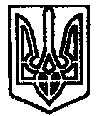 УКРАЇНАПОЧАЇВСЬКА  МІСЬКА  РАДАВОСЬМЕ  СКЛИКАННЯСЬОМА СЕСІЯР І Ш Е Н Н Явід «   » червня 2021 року									ПРОЕКТПро передачу матеріальних цінностей на баланс Почаївського міського будинку культуриКеруючись Законом України «Про місцеве самоврядування в Україні», Законом України «Про бухгалтерський облік та фінансову звітність в Україні», Почаївська міська радаВИРІШИЛА:Передати безоплатно з балансу Почаївської міської ради на баланс Почаївського міського будинку культури основні засоби, необоротні матеріальні активи та малоцінні швидкозношувані предмети Ридомильського сільського будинку культури, згідно додатку 1 до даного рішення.Передати безоплатно з балансу Почаївської міської ради на баланс Почаївського міського будинку культури основні засоби, необоротні матеріальні активи та малоцінні швидкозношувані предмети Лідихівського сільського будинку культури, згідно додатку 2 до даного рішення.Передати безоплатно з балансу Почаївської міської ради на баланс Почаївського міського будинку культури основні засоби, необоротні матеріальні активи та малоцінні швидкозношувані предмети клубу с. Лосятин, клубу с. Борщівка, згідно додатку 3 до даного рішення.Передати безоплатно з балансу Почаївської міської ради на баланс Почаївського міського будинку культури основні засоби, необоротні матеріальні активи та малоцінні швидкозношувані предмети клубу с. Старий Почаїв, згідно додатку 4 до даного рішення.Передати безоплатно з балансу Почаївської міської ради на баланс Почаївського міського будинку культури основні засоби, необоротні матеріальні активи та малоцінні швидкозношувані предмети Будківського сільського будинку культури, клубу с. Валігури, та клубу с. Комарівка, згідно додатку 5 до даного рішення.Здійснити приймання-передачу матеріальних цінностей у місячний термін та забезпечити оформлення приймання - передачі відповідно до чинного законодавства України.Контроль за виконанням даного рішення покласти на постійну комісію міської ради з питань фінансів, бюджету, планування соціально-економічного розвитку, інвестицій та міжнародного співробітництва.Максимчук С.В.Бондар Г.В.Мамчур С.М.											Додаток 1до рішення міської радивід «24» червня 2021р №  ПЕРЕЛІКосновних засобів, необоротних матеріальних активів та малоцінних швидкозношуваних предметів, що передаються з балансу Почаївської міської ради на баланс Почаївського міського будинку культури(Ридомильський сільський будинок культури)Основні засоби:Необоротні матеріальні активи:Малоцінні швидкозношувані предмети:Секретар міської ради							С.М. Мамчур											Додаток 2до рішення міської радивід «24» червня 2021р №  ПЕРЕЛІКосновних засобів, необоротних матеріальних активів та малоцінних швидкозношуваних предметів, що передаються з балансу Почаївської міської ради на баланс Почаївського міського будинку культури (Лідихівський сільський будинок культури)Основні засоби:Необоротні матеріальні активи:Малоцінні швидкозношувані предмети:Секретар міської ради							С.М. Мамчур											Додаток 3до рішення міської радивід «24» червня 2021р №  ПЕРЕЛІКосновних засобів, необоротних матеріальних активів та малоцінних швидкозношуваних предметів, що передаються з балансу Почаївської міської ради на баланс Почаївського міського будинку культури(клуб с. Лосятин)Основні засоби:Необоротні матеріальні активи:Малоцінні швидкозношувані предмети:Малоцінні швидкозношувані предмети (клуб с. Борщівка):Секретар міської ради							С.М. МамчурДодаток 4до рішення міської радивід «24» червня 2021р №  ПЕРЕЛІКосновних засобів, необоротних матеріальних активів та малоцінних швидкозношуваних предметів, що передаються з балансу Почаївської міської ради на баланс Почаївського міського будинку культури(клуб с. Старий Почаїв)Основні засоби:Необоротні матеріальні активи:Малоцінні швидкозношувані предмети:Секретар міської ради							С.М. МамчурДодаток 5до рішення міської радивід «24» червня 2021р №  ПЕРЕЛІКосновних засобів, необоротних матеріальних активів та малоцінних швидкозношуваних предметів, що передаються з балансу Почаївської міської ради на баланс Почаївського міського будинку культури(будинок культури с. Будки, клуб с. Валігури, с. Комарівка)Основні засоби (Будинок культури села Будки):Клуб села Валігури:Клуб села Комарівка:Необоротні матеріальні активи:Будинок культури села Будки:Клуб села Валігури:Клуб села Комарівка:Малоцінні швидкозношувані предмети:Будинок культури села Будки:Клуб села Валігури:Клуб села Комарівка:+Секретар міської ради							С.М. Мамчур№ п/пНайменуванняІнвентарний номерВвід в експлуатаціюК-тьСума1Мікрофон10149001200911120.002Динамічний пристрій ХТС-250W10149002201111300,003Радіосистема10149003201211400,004Лазер Panovo-ІІІ-110149004201211350,005Акустична система  V-210149005-6201426400,006Підсилювач10149007201414000,007Відеопроектор10149008201819968,008Мікрофон вокальний динамічний10149009201916288,009Мікрофон вокальний10149010201916129,00№ п/пНайменуванняІнвентарний номерВвід в експлуатаціюК-тьСума1Кіноекран1113010020001730,002Крісла11130101-1022000250,003Крісла театральні11130106-2052000100750,004Столи1113020620001140,005Шкаф11130207-20920003600,006Карнізи11130210-219200010240,007Штори розові11130220-22120062164,008Туалет11130222201011150,009Лампа настольна1113022320101160,0010Світильник внутрішній1113022420111162,0011Обігрівач інфрачервоний1113022620111649,0012Ніжка до обігрівача1113022820111248,0013Утюг1113022920121165,0014Карооке1113023020121625,0015Акустична система 1113023120121317,00164-х ламповий динамічний пристрій1113023320131750,0017Тачка1113023420141580,0018Стійка під мікрофон 1113023520162816,0019Стійка під акустичну систему11130236201621012,0020Радіатор масляний1113023720161840,0021Роутер1113023920181529,0022Флешка1113024020181120,0023Сорочки сценічні1114000120102300,00№ п/пНайменуванняОд. виміруК-стьЦінаСума1Портрет Шевченкашт.1250250,002Картина Природашт.1147147,003Прожекторишт.41768,004Ножиці садовішт.1147,8147,805Лопаташт.13030,006Вогнегасникишт.3173,33520,007З’єднувальний шнур 15м.шт.2250500,008Молотокшт.116,816,809Правилошт.1175175,0010Кельняшт.11212,0011Прожекторишт.1400400,0012Скакалкишт.31545,0013Шахматишт.1125125,00№ п/пНайменуванняІнвентарний номерВвід в експлуатаціюКількість (шт.)Сумагрн.1Труба Б1014000619861208,002Електроконвектор1014000520052896,003Труба баритон1014000819861104,004Велика удар.уст.1014001319861907,005Електробаян «Естрад»10140016198711709,006Підсилювач «Соліст»10140018198712847,007Баян «Вольтимейстр»1014001919891457,008Ел.муз.інструмент1014001019901647,009Магнітофон «Юпітер»1014001219901678,0010Електролічильник101400201985179,0011Ноутбук «Асеr»10140080201313380,00№ п/пНайменуванняІнвентарний номерКількість (шт.)Сумагрн.1Тумба навісна113000361485,002Костюм «Діда Мороза»113000431402,003Костюм «Снігурки»113000441401,004Акустика113000131399,005Магнітофон113000141535,006Плаття вишиті11300051-22590,007Блузка вишита113000551325,008Блузка вишита11300056-33672,009Костюм «Клоуна»113000571193,0010Боа11300058140,0011Перука11300059150,0012Лазарний принтер «Саnоn»1130006113999,0013Мікрофон11300064-223100,0014Плахти11300062-881840,0015Гардини11300084-333579,0016Акустична система1130007015995,0017Мішерний пульт1130007515998,0018Кабель мікрофоний11300071-1010510,0019ХLR кабель11300072150,0020Кабельний стерео11300073149,0021Мультимедійний кабель113000741568,0022Труба113000861170,0023Кларнет113000871253,00№ п/пНазваОдиниця виміруКількістьЦінаСумагрн.1Барабан великийшт.190,0090,002Барабан малийшт.150,0050,003Труба теноршт.280,00160,004Карнизшт.160,0060,005Піднавіс двернийшт.1900,00900,00№ п/пНазваІнвентарний номерКількістьСума1Підсилювач1014101612150,002Комплект музичних інструментів101410181 (12)8402,003Акустична система1014101922500,004Котел DREW-WET10141017112100,005Скутер1015100116000,006Диван10162001143,007Занавіс на сцені10182002143,008Плахти вишиті10189003/10101800,009Блузки вишиті10189004/10102000,00№п/пНазваІнвентарний номерКількістьСума1Плаття вишиті11131003/3415000,002Крісла11131001/50505000,003Крісла барокко11131002/884040,00№п/пНазваОдиниця виміруКількістьСума1Електро лічильникшт125,002Електро люстрашт13234,003Доріжка (коврик)м.кв.20,67248,004Тканина (занавіс)м.кв10233,005Вогнегасникшт2460,006Савокшт17,507Крісла (Бордові)шт101300,008Крісло (офісне)шт1285,009Стілшт1680,0010Стілшт1690,0011Радіатори чугуннішт354200,0012Дашок вхіднийшт1780,0013Ящик для лічильникашт1180,0014Пробки автоматичнішт230,0015Стула твердішт742,0016Тюльм12660,0017Комплект для миття підлогишт195,0018Відро пласмасове з кришкоюшт135,0019Лабрікеништ31938,0020Гардиништ12060,0021Карнизишт3177,0022Карнизишт3117,0023Занавіс  на сценім121354,0824Тюль м9189,00№ п/пНазваОдиниці виміруКількістьСума1Шкаф двох двернийшт160,002Стула театральнішт28216,003Електролічильник шт117,004Підвісний світильникшт220,005Стілшт170,006Карнизишт3144,007Вогнегасникшт1230,00№ п/пНайменуванняІнвентарний номерВвід в експлуатаціюК-тьСума1Баян «Тула»101490051992141.002Шкаф101490081992175.00№ п/пНайменуванняІнвентарний номерВвід в експлуатаціюК-тьСума1Світильник1113102820101130.002Конвектор ел.1113103020101545.003Світильник1113103120101135.004Світильник11131032-332010280.005Мікрофонні стійки11131034-3520102520.006Люстра1113103620131325.007Тканина1113103720168м1800.008Газовий конвектор11131038201712150.009Обігрівач11131039201913779.0010Плахта11141002-820117879.0011Блузки сценічні11141009-182012101500.00№ п/пНайменуванняОд.виміруЦінаК-тьСума1Театральні кріслашт.85.001048840.002Мікрофоншт.40.00140.003Стільці твердішт.22.00366.004Стіл столовийшт.25.007175.005Карнізишт.11.71446.876Вішалка стоячашт.14.00114.007Вогнегасникишт.105.002210.008Шафа книжнашт.64.00164.00№ п/пНайменуванняІнвентарний номерВвід в експлуатаціюК-тьСума1Акордеон10149001201112800.002Акустична система1014902-3201022500.003Підсилювач звуку10149004          201012000.004Світловий прибор10149005          201011300.005Обігрівач10149006          201223833.006Фотоапарат10149008201211999.007Електрогітара10149009          201211780.008Процесор гітарний10149010          20121679.009Ноутбук б/у10149011          201211500.0010Більярдний стіл101490122014111645.0011Ямаха10149013         2014111675.0012Шкаф «Міленіум»10160001201611825.0013Адаптер101600022012195.00№ п/пНайменуванняІнвентарний номерВвід в експлуатаціюК-тьСума1Конвектор10149001200811373.002Музичний центр1014902201012124.00№ п/пНайменуванняІнвентарний номерВвід в експлуатаціюК-тьСума1Музичний центр10149001200911500.002Світловий прибор10149005          201211000.00№ п/пНайменуванняІнвентарний номерВвід в експлуатаціюК-тьСума1Стіл тенісний11131028201211250.002Надставка1113102920121420.003Обігрівач електричний1113103020131450.004Скобоскоп світлодіодич11131031-34201341480.005Ремінь111310352013148.006Кабель гітарний111310362013160.007Мікрофон1113103720141950.008Пюпітер1113103820151420.009Стілка клавішна1113103920151552.0010Стільці11131040-43201641000.0011Триляж111310441998197.0012Тюль1114101200923м952.0013Тасьма11141002200916м48.0014Тканина111410032009     11.4м1014,0015Бахрама111410042009      12м240.0016Костюми жіночі11141005-132012       96480.0017Костюм чоловічий111410142012       1550.0018Тканина111410152013     24м2520.0019Коврик111410162011      1410.0020Доріжка111410172011       6м570.00№ п/пНайменуванняІнвентарний номерВвід в експлуатаціюК-тьСума21Акустична система1113104520091595.0022Стіл1113104620111400.0023Крісла офісні11131047-4820112280.0024Стіл тенісний11131049201211380.0025DVD плеєр1113105020091645.00№ п/пНайменуванняІнвентарний номерВвід в експлуатаціюК-тьСума26Стіл1113105120111400.0027Крісла офісні11131052-5720126930.0028Стіл тенісний11131058201211250.0029Крісло1113105920111140.0030Музичний центр11131060201512999.9231Таймер1113106120181850.0032Гардина111410018201712500.00№ п/пНайменуванняОд.виміруЦінаК-тьСума1Світильникшт.59,002118,002Карнізишт.44,004176,003Карнізшт.36,00136,004Вогнегасникшт.140,001140,005Плафоништ.12,0020240,006Плафоништ.11,00666,007Стіл двотумбовийшт.94,00194,008Вивіскашт.90,00190,009Крісла-прасла б/ушт.58,33885133,3310Тризубшт.90,00190,0011Світильникшт.97,00197,0012Герляндашт.97,00197,0013Герляндашт.210,001210,0014Картка пам’яті до фотоапараташт.75,00175,0015Зарядка до фотоап.шт.178,001178,0016Стенд з оргскломшт.396,001396,0017Кабель мікрофоннийшт.83,00183,0018Ракетки настільнішт.55,002110,0019Вогнегасникшт.210,001210,00№ п/пНайменуванняОд.виміруЦінаК-тьСума1Карнізишт.10,00220,002Шкафшт.122,001122,003Стіл двохтумбовийшт.94,00194,004Стілшт.200,001200,005Годинникшт.60,00160,006Годинникшт.37,00137,007Світильникшт.75,00175,008Тризубшт.90,00190,009Сітка теніснашт.85,00185,0010Кріслашт.150,006900,0011Вогнегасникшт.210,001210,0012Форма футбольнашт.120,005600,00№ п/пНайменуванняОд.виміруЦінаК-тьСума1Вогнегасникшт.140,001140,002Стілшт.100,002200,003Світильникшт.45,00290,004Світильникшт.75,00175,005Вивіскашт.130,001130,006Вогнегасникшт.210,001210,007Флешкашт.125,001125,00